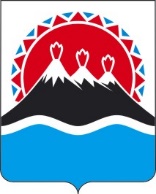 П О С Т А Н О В Л Е Н И ЕПРАВИТЕЛЬСТВАКАМЧАТСКОГО КРАЯОб утверждении Порядка предоставления в 2024 году из краевого бюджета субсидий юридическим лицам (за исключением некоммерческих организаций, являющихся государственными (муниципальными) учреждениями) и индивидуальным предпринимателям в связи с оказанием услуг в сфере туризма на финансовое обеспечение затрат по созданию объектов, используемых для организации пребывания (ночлега) на территории Камчатского края, и проведения отбора получателей субсидииВ соответствии с пунктом 2 статьи 78, пунктом 2 части 2, абзацем вторым пункта 4 статьи 785 Бюджетного кодекса Российской Федерации, Общими требованиями к нормативным правовым актам, муниципальным правовым актам, регулирующим предоставление из бюджетов субъектов Российской Федерации, местных бюджетов субсидий, в том числе грантов в форме субсидий, юридическим лицам, индивидуальным предпринимателям, а также физическим лицам – производителям товаров, работ, услуг и проведение отборов получателей указанных субсидий, в том числе грантов в форме субсидий, утвержденными постановлением Правительства Российской Федерации от 25.10.2023 № 1782,ПРАВИТЕЛЬСТВО ПОСТАНОВЛЯЕТ:1. Утвердить Порядок предоставления в 2024 году из краевого бюджета субсидий юридическим лицам (за исключением некоммерческих организаций, являющихся государственными (муниципальными) учреждениями) и индивидуальным предпринимателям в связи с оказанием услуг в сфере туризма на финансовое обеспечение затрат по созданию объектов, используемых для организации пребывания (ночлега) на территории Камчатского края, и проведения отбора получателей субсидии согласно приложению к настоящему постановлению.2. Настоящее постановление вступает в силу после дня его официального опубликования.Порядок предоставления в 2024 году из краевого бюджета субсидий юридическим лицам (за исключением некоммерческих организаций, являющихся государственными (муниципальными) учреждениями) и индивидуальным предпринимателям в связи с оказанием услуг в сфере туризма на финансовое обеспечение затрат по созданию объектов, используемых для организации пребывания (ночлега) на территории Камчатского края, и проведения отбора получателей субсидии1. Общие положения1. Настоящий Порядок регулирует вопросы предоставления в 2024 году из краевого бюджета, в том числе за счет средств федерального бюджета – единой субсидии из федерального бюджета бюджету Камчатского края, предоставляемой в соответствии с Правилами предоставления и распределения единой субсидии из федерального бюджета бюджетам субъектов Российской Федерации в целях достижения показателя государственной программы Российской Федерации «Развитие туризма», утвержденными постановлением Правительства Российской Федерации от 24.12.2021 № 2439 «Об утверждении государственной программы Российской Федерации «Развитие туризма», субсидий юридическим лицам (за исключением некоммерческих организаций, являющихся государственными (муниципальными) учреждениями) и индивидуальным предпринимателям в связи с оказанием услуг в сфере туризма на финансовое обеспечение части затрат по созданию объектов, используемых для организации пребывания (ночлега) (далее – субсидия), в целях достижения результата регионального проекта «Развитие туристической инфраструктуры (Камчатский край)» (далее – региональный проект) государственной программы Камчатского края «Развитие внутреннего и въездного туризма в Камчатском крае», утвержденной постановлением Правительства Камчатского края от 28.12.2023 № 701-П (далее – Программа), а также определяет порядок проведения отбора получателей субсидии.2. Министерство туризма Камчатского края (далее – Министерство) осуществляет функции главного распорядителя бюджетных средств, до которого в соответствии с бюджетным законодательством Российской Федерации как получателя бюджетных средств доведены лимиты бюджетных обязательств на предоставление субсидий в 2024 году. 3. Субсидии предоставляются в пределах лимитов бюджетных обязательств, доведенных в установленном порядке до Министерства.4. Для целей настоящего Порядка используются следующие понятия: 1) участники отбора – юридические лица (за исключением некоммерческих организаций, являющихся государственными (муниципальными) учреждениями) (далее – юридические лица), и индивидуальные предприниматели, осуществляющие деятельность на территории Камчатского края, направившие заявки на участие в отборе на получение субсидии в целях финансового обеспечения затрат, связанных с развитием туристской инфраструктуры на территории Камчатского края (далее - заявка), в Министерство, в сроки, установленные в объявлении о проведении отбора заявок на получение субсидии в целях финансового обеспечения затрат, связанных с развитием туристской инфраструктуры на территории Камчатского края (далее – отбор);2) получатели субсидии – участники отбора, прошедшие отбор, признанные победителями, в отношении которых принято решение о заключении соглашения о предоставлении субсидии на финансовое обеспечение затрат, связанных с развитием туристской инфраструктуры на территории Камчатского края, направленных на создание объектов кемпинг-размещения, кемпстоянок, а также приобретение кемпинговых палаток и других видов оборудования, используемого для организации пребывания (ночлега) (далее – соглашение о предоставлении субсидии);3) проект – документ, оформленный по форме согласно приложению 1 к настоящему Порядку, связанный с развитием туристской инфраструктуры на территории Камчатского края, направленный на создание объектов кемпинг-размещения, кемпстоянок, а также приобретение кемпинговых палаток и других видов оборудования, используемого для организации пребывания (ночлега) на территории Камчатского края (далее – Проект);3) кемпинг – огороженная территория с контролируемым доступом для размещения туристов на питчах с предоставлением услуг для комфортного проживания и отдыха туристов;4) объект кемпинг-размещения – некапитальное сооружение, участок земли, часть поверхностных вод (питч), используемые для размещения и отдыха туристов в кемпинге;5) кемпстоянка – огороженная территория с контролируемым доступом для размещения туристов на питчах с предоставлением минимальных услуг для кратковременного пребывания (до 24 ч) и отдыха туристов; 6) питч – объект кемпинг-размещения, представляющий собой выделенную, обозначенную и оборудованную (благоустроенную) площадку в составе кемпингов или кемпстоянок для размещения туристов, имеющую определенные параметры и характеристики.5. Способом предоставления субсидии является финансовое обеспечение части затрат. 6. Информация о субсидиях размещается на едином портале бюджетной системы Российской Федерации в информационно-телекоммуникационной сети «Интернет» (далее – сеть «Интернет», единый портал) (в разделе единого портала) в порядке, установленном Министерством финансов Российской Федерации.2. Иные положения7. Субсидии носят целевой характер и не могут быть израсходованы на цели непредусмотренные настоящим Порядком. 8. Направлениями расходов, источником финансового обеспечения которых является субсидия, являются расходы связанные с реализацией Проекта, а именно:1) расходы на приобретение не бывших в употреблении объектов кемпинг-размещения, кемпстоянок, кемпинговых палаток и других видов оборудования, используемого для организации пребывания (ночлега), санитарных узлов, а также строительных материалов, необходимых для обустройства объектов кемпинг-размещения, кемпстоянок, санитарных узлов;2) расходы на обустройство жилой и рекреационной зон;3) расходы на оборудование санитарных узлов (мест общего пользования);4) расходы на обеспечение доступа для лиц с ограниченными возможностями здоровья;5) расходы на создание системы визуальной информации и навигации;6) расходы по оплате работ, услуг по доставке, монтажу оборудования, используемого для организации пребывания (ночлега), строительных материалов, необходимых для обустройства объектов кемпинг-размещения, кемпстоянок, санитарных узлов, а также расходы, связанные с подготовкой земельного участка (планировке).9. Финансовому обеспечению подлежат не более 70 процентов от затрат, направленных на реализацию Проекта.10. Сумма субсидии не может превышать 5 000 000 рублей на одного получателя субсидии. 11. Участником отбора может быть подано не более одной заявки и не более одного Проекта в составе заявки.12. Субсидия предоставляется в 2024 году однократно в полном объеме по результатам отбора, проведенного в порядке, установленном разделом 3 настоящего Порядка.13. Участник отбора на первое число месяца подачи заявки, а также по состоянию на даты рассмотрения заявки и заключения соглашения, должен соответствовать следующим требованиям:1) участник отбора не является иностранным юридическим лицом, в том числе местом регистрации которого является государство или территория, включенные в утверждаемый Министерством финансов Российской Федерации перечень государств и территорий, используемых для промежуточного (офшорного) владения активами в Российской Федерации (далее – офшорные компании), а также российским юридическим лицом, в уставном (складочном) капитале которого доля прямого или косвенного (через третьих лиц) участия офшорных компаний в совокупности превышает 25 процентов (если иное не предусмотрено законодательством Российской Федерации);2) участник отбора не находится в перечне организаций и физических лиц, в отношении которых имеются сведения об их причастности к экстремистской деятельности или терроризму;3) участник отбора не находится в составляемых в рамках реализации полномочий, предусмотренных главой VII Устава ООН, Советом Безопасности ООН или органами, специально созданными решениями Совета Безопасности ООН, перечнях организаций и физических лиц, связанных с террористическими организациями и террористами или с распространением оружия массового уничтожения;4) участник отбора не получает средства из краевого бюджета на основании иных нормативных правовых актов Камчатского края на цели, установленные настоящим Порядком;5) участник отбора не является иностранным агентом в соответствии с Федеральным законом «О контроле за деятельностью лиц, находящихся под иностранным влиянием»;6) у участника отбора отсутствуют просроченная задолженность по возврату в краевой бюджет иных субсидий, бюджетных инвестиций, предоставленных в том числе в соответствии с иными нормативными правовыми актами Камчатского края, и иная просроченная (неурегулированная) задолженность по денежным обязательствам перед Камчатским краем;7) участник отбора не находится в процессе реорганизации (за исключением реорганизации в форме присоединения к юридическому лицу, являющемуся участником отбора, другого юридического лица), ликвидации, в отношении него не введена процедура банкротства, деятельность участника отбора не должна быть приостановлена в порядке, предусмотренном законодательством Российской Федерации;8) в реестре дисквалифицированных лиц отсутствуют сведения о дисквалифицированном руководителе, членах коллегиального исполнительного органа, лице, исполняющем функции единоличного исполнительного органа, или главном бухгалтере (при наличии) участника отбора.9) у участника отбора имеется государственная регистрация или постановка на учет в налоговом органе на территории Камчатского края;10) наличие в сведениях об участнике отбора, содержащихся в Едином государственном реестре юридических лиц или Едином государственном реестре индивидуальных предпринимателей, вида экономической деятельности: деятельность по предоставлению гостиничных услуг (код по ОКВЭД № 55) и (или) услуг в сфере туризма (код по ОКВЭД № 79).14. Условиями предоставления субсидии являются:1) соответствие участника отбора субсидии требованиям, установленным частью 13 настоящего Порядка;2) софинансирование мероприятий по реализации Проекта за счет средств участника отбора в размере не менее 30 процентов от общей суммы Проекта;3) освоить средства субсидии до конца текущего финансового года, в котором предоставлена субсидия, 4) реализовать Проект не позднее 24 месяцев со дня заключения соглашения о предоставлении субсидии;5) осуществление деятельности по предоставлению услуг в сфере туризма на территории Камчатского края не менее 2 лет после реализации Проекта без отчуждения в этот период оборудования, приобретенного и (или) созданного в рамках реализации Проекта;5) наличие прав участника отбора на использование водного объекта или земельного участка с соответствующими целями (видами) использования, на котором планируется реализация Проекта.15. В целях настоящего Порядка в качестве софинансирования принимаются затраты, фактически произведенные участником отбора не ранее 1 января года, в котором предоставлена субсидия.16. Министерство проводит в течение 5 рабочих дней с даты окончания приема заявок проверку участника отбора на соответствие требованиям, указанным в части 13 настоящего Порядка, автоматически в государственной интегрированной информационной системе управления общественными финансами «Электронный бюджет» (далее – система «Электронный бюджет») по данным государственных информационных систем, в том числе с использованием единой системы межведомственного электронного взаимодействия (при наличии технической возможности автоматической проверки).17. Подтверждение соответствия участника отбора требованиям, указанным в части 13 настоящего Порядка, в случае отсутствия у Министерства технической возможности осуществления автоматической проверки в системе «Электронный бюджет» в течение 5 рабочих дней с даты окончания приема заявок производится путем проставления в электронном виде участником отбора отметок о соответствии указанным требованиям посредством заполнения соответствующих экранных форм веб-интерфейса системы «Электронный бюджет».18. Министерство в целях подтверждения соответствия участника отбора, установленным в части 13 настоящего Порядка требованиям, не вправе требовать от участника отбора представления документов и информации при наличии соответствующей информации в государственных информационных системах, доступ к которым у Министерства имеется в рамках межведомственного электронного взаимодействия, за исключением случая, если участник отбора готов представить указанные документы и информацию Министерству по собственной инициативе.19. В случае если у Министерства отсутствует техническая возможность осуществления автоматической проверки в системе «Электронный бюджет» участника отбора, установленным в части 13 настоящего Порядка требованиям, соответствующие сведения запрашиваются Министерством в течение 5 рабочих дней посредством межведомственного запроса и (или) путем использования общедоступной информации, размещенной на официальных ресурсах исполнительных органов, других организаций, в том числе в электронной форме с использованием единой системы межведомственного электронного взаимодействия и подключаемых к ней региональных систем межведомственного электронного взаимодействия:1) в соответствии с пунктами 1 и 7 части 13 настоящего Порядка на основании сведений из Единого государственного реестра юридических лиц на официальном сайте Федеральной налоговой службы путем использования сервиса «Предоставление сведений из ЕГРЮЛ/ЕГРИП в электронном виде»;2) в соответствии с пунктом 2 части 13 настоящего Порядка на официальном сайте Росфинмониторинга на странице «Перечень организаций и физических лиц, в отношении которых имеются сведения об их причастности к экстремистской деятельности или терроризму»; 3) в соответствии с пунктом 3 части 13 настоящего Порядка на официальном сайте Росфинмониторинга на странице «Перечни организаций и физических лиц, связанных с терроризмом или с распространением оружия массового уничтожения, составляемые в соответствии с решениями Совета Безопасности ООН»; 4) в соответствии с пунктом 4 части 13 настоящего Порядка на основании иных нормативных правовых актов Камчатского края и данных, полученных от главных распорядителей бюджетных средств, предоставляющих из краевого бюджета субсидии получателям субсидий; 5) в соответствии с пунктом 5 части 13 настоящего Порядка на официальном сайте Министерства юстиции Российской Федерации на странице «Реестр иностранных агентов»; 6) в соответствии с пунктом 6 части 13 настоящего Порядка на основании данных, полученных от главных распорядителей бюджетных средств, предоставляющих из краевого бюджета субсидий получателю субсидий; 7) в соответствии с пунктом 8 части 13 настоящего Порядка на официальном сайте Федеральной налоговой службы на странице «Поиск сведений в реестре дисквалифицированных лиц».20. Основаниями для отклонения заявок являются:1) несоответствие участника отбора требованиям, установленным частью 13 настоящего Порядка, и условиям, установленным частью 14 настоящего Порядка; 2) непредставление (представление не в полном объеме) документов, указанных в объявлении о проведении отбора и установленных в соответствии частью 82 настоящего Порядка;3) несоответствие представленных участником отбора заявок и (или) документов требованиям, установленным в объявлении о проведении отбора, предусмотренных настоящим Порядком;4) недостоверность информации, содержащейся в документах, представленных участником отбора в целях подтверждения соответствия установленным требованиям;5) представление участником отбора заявки после даты окончания срока, определенного для подачи заявок;6) отсутствие в представленных документах дат, подписей, печатей (при наличии);7) документы, включенные в заявку, не поддаются прочтению;8) представление Проекта не по форме, утвержденной приложением 1 к настоящему Порядку;9) предоставление двух и более заявок и (или) предоставление в составе заявки двух и более Проектов.21. При предоставлении субсидии обязательным условием ее предоставления является: 1) включение в соглашение о предоставлении субсидии и договоры, заключаемые с получателем субсидии, согласия получателя субсидии, а также лиц, получающих средства на основании договоров, заключенных с получателем субсидии (за исключением государственных (муниципальных) унитарных предприятий, хозяйственных товариществ и обществ с участием публично-правовых образований в их уставных  (складочных) капиталах, коммерческих организаций с участием таких товариществ  и обществ в их уставных (складочных) капиталах), на осуществление Министерством в отношении них проверки порядка и условий предоставления субсидии, в том числе в части достижения результатов предоставления субсидии, а также проверки органами государственного финансового контроля соблюдения получателем субсидии порядка и условий предоставления субсидии в соответствии со статьями 268 1  и 269 2  Бюджетного кодекса Российской Федерации;2) включение в соглашение о предоставлении субсидии условия о согласовании новых условий соглашения о предоставлении субсидии или о его расторжении при недостижении согласия по новым условиям в случае уменьшения Министерству как главному распорядителю бюджетных средств ранее доведенных лимитов бюджетных обязательств на предоставление субсидии на соответствующий финансовый год, приводящего к невозможности предоставления субсидии в размере, определенном в соглашении о предоставлении субсидии;3) включение в соглашение о предоставлении субсидии и договоры, заключаемые с получателем субсидии, условия о запрете приобретения получателем субсидии, а также иными юридическими лицами, получающими средства субсидии на основании договоров, заключаемых с получателем субсидии, за счет полученных из краевого бюджета средств иностранной валюты, за исключением операций, осуществляемых в соответствии с валютным законодательством Российской Федерации при закупке (поставке) высокотехнологичного импортного оборудования, сырья и комплектующих изделий;4) включение в соглашение о предоставлении субсидии обязательства об осуществлении своей деятельности и о представлении отчетности о реализации проекта в Министерство в течение 2 лет со дня завершения реализации Проекта по форме и в срок, установленный соглашение о предоставлении субсидии;5) включение в соглашение о предоставлении субсидии обязательства получателя субсидии о софинансировании мероприятий по реализации Проекта за счет средств получателя субсидии в размере не менее 30 процентов от общей суммы Проекта.22. Получатели субсидии несут ответственность в соответствии с законодательством за представление органам государственной власти Камчатского края и (или) должностным лицам органов государственной власти Камчатского края заведомо ложной информации.23. Результатом предоставления субсидии является:1) реализованный Проект, при этом по смыслу настоящего Порядка, Проект считается реализованным в случае выполнения всех мероприятий и достижением всех характеристик, содержащихся в нем. Характеристиками результата предоставления субсидии, согласно представленного Проекта является:а) количество объектов кемпинг-размещения, кемпстоянок, а также приобретенных кемпинговых палаток;б) количество оборудования, используемого для организации пребывания (ночлега) и обустройства жилой и рекреационной зон на объектах кемпинг-размещения, кемпстоянках;в) количество санитарных узлов (мест общего пользования) на объектах кемпинг-размещения, кемпстоянок;г) количество оборудования для обеспечения доступа лиц с ограниченными возможностями здоровья на объектах кемпинг-размещения, кемпстоянок;д) количество оборудования для создания системы визуальной информации и навигации на объектах кемпинг-размещения, кемпстоянок;2) осуществление деятельности по предоставлению услуг в сфере туризма на территории Камчатского края не менее 2 лет после реализации Проекта без отчуждения в этот период оборудования, приобретенного и (или) созданного в рамках реализации Проекта.24. Основаниями для отказа в предоставлении субсидии являются:1) установление факта недостоверности представленной участником отбора информации;2) неподписание победителем отбора соглашения о предоставлении субсидии в срок, указанный в части 26 настоящего Порядка.25. В течение 5 рабочих дней после принятия решения о заключении соглашения о предоставлении субсидии Министерство формирует соглашение о предоставлении субсидии и направляет его победителю отбора в системе «Электронный бюджет» для подписания. 26. Победитель отбора в течение 10 рабочих дней со дня получения соглашения о предоставлении субсидии подписывает соглашение о предоставлении субсидии в системе «Электронный бюджет». В случае нарушения срока, установленного для подписания соглашения, победитель отбора признается уклонившимся от подписания соглашения.27. Министерство подписывает соглашение о предоставлении субсидии в системе «Электронный бюджет» в течение 5 рабочих дней после подписания соглашения о предоставлении субсидии победителем отбора. 28. Перечисление субсидии участнику отбора, признанному победителем отбора, осуществляется Министерством в течение 10 рабочих дней со дня подписания участником отбора, признанному победителем отбора, соглашения о предоставлении субсидии на расчетный или корреспондентский счет участника отбора, признанного победителем, открытый в учреждениях Центрального банка Российской Федерации или кредитных организациях, реквизиты которого указаны в соглашении о предоставлении субсидии путем оформления и представления в территориальный орган Федерального казначейства платежного документа на перечисление средств субсидии в установленном порядке.29. Размер субсидии на финансовое обеспечение затрат получателя субсидии, направленных на развитие туристской инфраструктуры на территории Камчатского края, в целях создания объектов кемпинг-размещения, кемпстоянок, а также приобретение кемпинговых палаток и других видов оборудования, используемого для организации пребывания (ночлега), предоставляемый i-тому Получателю субсидии, определяется по следующей формуле:Vi = S × 70 процентов, гдеVi – размер субсидии из краевого бюджета, предоставленный i-тому Получателю субсидиив целях финансового обеспечения затрат, направленных на развитие туристской инфраструктуры на территории Камчатского края, направленных на создание объектов кемпинг-размещения, кемпстоянок, а также приобретение кемпинговых палаток и других видов оборудования, используемого для организации пребывания (ночлега), но не более суммы, указанной в части 10 настоящего Порядка, с учетом положений части 11 настоящего Порядка;S – общая стоимость Проекта;70 процентов – объем софинансирования затрат получателя субсидии, связанных с реализацией Проекта, за счет средств краевого бюджета.30. В случаях наличия по результатам проведения отбора получателей субсидий остатка лимитов бюджетных обязательств на предоставление субсидии на соответствующий финансовый год, не распределенного между победителями отбора получателей субсидий, увеличения лимитов бюджетных обязательств, отказа победителя отбора получателей субсидий от заключения Соглашения, расторжения Соглашения с получателем субсидии Министерство может принять решение о проведении дополнительного отбора получателей субсидий в соответствии с положениями настоящего Порядка, предусмотренными для проведения отбора получателей субсидий.31. В случаях, предусмотренных законодательством Российской Федерации и (или) законодательством Камчатского края, в соглашение о предоставлении субсидии могут быть внесены изменения. Внесение изменений в соглашение о предоставлении субсидии оформляется в виде дополнительного соглашения в соответствии с типовой формой, установленной Министерством финансов Российской Федерации в системе «Электронный бюджет».32. Министерство в течение 5 рабочих дней со дня принятия решения о заключении дополнительного соглашения уведомляет Получателя субсидии, с которым заключено соглашение о предоставлении субсидии, о данном намерении.33. Получатель субсидии в течение 5 рабочих дней со дня получения указанного уведомления, но не позднее 20 декабря соответствующего финансового года, организует подписание дополнительного соглашения в системе «Электронный бюджет».34. Министерство в течение 5 рабочих дней со дня получения подписанного Получателем субсидии дополнительного соглашения к соглашению о предоставлении субсидии осуществляет его подписание в системе «Электронный бюджет».35. При реорганизации получателя субсидии в форме слияния, присоединения или преобразования в соглашение о предоставлении субсидии вносятся изменения путем заключения дополнительного соглашения к соглашению о предоставлении субсидии субсидии в части перемены лица в обязательстве с указанием в соглашении о предоставлении субсидии юридического лица, являющегося правопреемником.36. При реорганизации получателя субсидии в форме разделения, выделения, а также при ликвидации получателя субсидии соглашение о предоставлении субсидии расторгается с формированием уведомления о расторжении соглашения о предоставлении субсидии в одностороннем порядке и акта об исполнении обязательств по соглашению о предоставлении субсидии с отражением информации о неисполненных получателем субсидии обязательствах, источником финансового обеспечения которых является субсидия, и возврате неиспользованного остатка субсидии в областной бюджет.37. При прекращении деятельности получателя субсидии, являющегося индивидуальным предпринимателем, осуществляющим деятельность в качестве главы крестьянского (фермерского) хозяйства в соответствии с абзацем вторым пункта 5 статьи 23 Гражданского кодекса Российской Федерации, передающего свои права другому гражданину в соответствии со статьей 18 Федерального закона от 11.06.2003 № 74-ФЗ «О крестьянском (фермерском) хозяйстве», в соглашение о предоставлении субсидии вносятся изменения путем заключения дополнительного соглашения к соглашению о предоставлении субсидии в части перемены лица ‎ в обязательстве с указанием стороны в соглашении о предоставлении субсидии иного лица, являющегося правопреемником.38. Получатель субсидии представляет в Министерство в системе «Электронный бюджет»:1) отчет о достижении значения результата предоставления субсидии, а также характеристик результата, по форме, предусмотренной типовой формой, установленной Министерством финансов Российской Федерации для соглашений, не позднее 10-го рабочего дня месяца, следующего за отчетным кварталом; 2) отчет об осуществлении расходов, источником финансового обеспечения которых является субсидия, по форме, предусмотренной типовой формой, установленной Министерством финансов Российской Федерации для соглашений, не позднее 10-го рабочего дня месяца, следующего за отчетным кварталом;3) отчет об осуществление деятельности по предоставлению услуг в сфере туризма на территории Камчатского края, по форме, предусмотренной типовой формой, установленной Министерством финансов Российской Федерации для соглашений, ежегодно в течение 2 лет начиная с года следующего за годом предоставления субсидии, не позднее 10-го рабочего дня месяца, следующего за отчетным годом .39. Получатель субсидий в сроки, определенные соглашением о предоставлении субсидии, одновременно с отчетом, предусмотренным пунктом 2 части 38 настоящего Порядка, представляет на бумажном носителе в Министерство заверенные подписью и печатью (при наличии) получателя субсидии копии документов, подтверждающих целевое расходование субсидии, а также софинансирование мероприятий за счет средств получателя субсидии, к которым относятся: 1) договоры, подтверждающие расходы получателя субсидии (при наличии); 2) товарные накладные (по форме ТОРГ-12), и (или) акты оказанных услуг, и (или) акт выполненных работ (по форме КС-2) и справку о стоимости выполненных работ (по форме КС-3); 3) документ(ы), подтверждающий(ие) принятие на учет приобретенных основных средств (предоставляются получателями субсидий, являющимися юридическими лицами); 4) документы, подтверждающие расходы получателя субсидии
(с соблюдением требований пункта 2 статьи 861 Гражданского кодекса Российской Федерации):для подтверждения оплаты безналичным расчетом с индивидуальным предпринимателем или юридическим лицом – платежное поручение с отметкой банка; для подтверждения оплаты наличным расчетом или расчетом с использованием платежной карты получателя субсидии с индивидуальным предпринимателем или юридическим лицом – кассовый чек, содержащий наименование товара, работы или услуги, способе оплаты (наличным или безналичным), и в случае безналичной оплаты информацию о номере платежной карты, с помощью которой осуществлялась оплата, а также копия платежной карты или выписка из банка, подтверждающая принадлежность карты получателю субсидии. При этом не требуется предоставление документов, указанных в пункте 2 настоящей части; для подтверждения оплаты безналичным расчетом с физическим лицом – платежное поручение с отметкой банка; для подтверждения оплаты наличным расчетом с физическим лицом – расписка, содержащая информацию о сумме полученных средств и наименовании товара, работы или услуги, оказанной получателю субсидии, расходный кассовый ордер.40. Министерство в течение 30 рабочих дней со дня получения документов, указанных в частях 38 и 39 настоящего Порядка, осуществляет их проверку на предмет полноты представляемых документов, их соответствия утвержденными формам, полноты и достоверности предоставляемых сведений и их соответствия соглашению о предоставлении субсидии, по итогам которой согласовывает или отказывает в согласовании соответствующего отчета.41. Основаниями для отказа в согласовании отчетов, указанных в части 38 настоящего Порядка, предоставляемых после завершения реализации Проекта, являются:1) предоставление неполной информации в соответствии с утверждаемой формой и прилагаемыми документами;2) предоставление в отчетах недостоверных сведений;3) предоставление в отчетах сведений, не соответствующих заключенному соглашению о предоставлении субсидии;4) непредставление документов, указанных в части 38 настоящего Порядка.42. В случае наличия оснований для отказа в согласовании отчета в соответствии с частью 41 настоящего Порядка Министерство в срок не позднее 3 рабочих дней с даты выявления оснований для отказа в согласовании отчета возвращает отчет в системе «Электронный бюджет» получателю субсидии с обоснованием причины отказа в согласовании отчета.43. Получатель субсидии в случае получения отказа от Министерства в согласовании отчета в течение 5 рабочих дней со дня возвращения отчета Министерством вносит соответствующие корректировки в отчет и передает его в Министерство на повторную проверку.44. В случае нарушения сроков предоставления отчетов и документов, указанных в частях 38, 39 и 43 настоящего Порядка, получатель субсидии уплачивает штраф в размере одной трехсотшестидесятой ключевой ставки Центрального банка Российской Федерации, действующей на дату начала начисления пени, от суммы субсидии, за каждый день просрочки (с первого дня, следующего за плановой датой предоставления отчетов до дня предоставления отчетов) в краевой бюджет.45. Ответственность за достоверность сведений, содержащихся в представленных документах, целевое использование субсидии, выполнение обязательств, установленных соглашением о предоставлении субсидии, несет получатель субсидии.46. Не использованные получателем субсидии в отчетном финансовом году остатки субсидий могут быть использованы в очередном финансовом году при принятии в установленном порядке Министерством решения о наличии потребности в остатках субсидии или возвращены в бюджет при принятии Министерством решения о возврате остатков субсидии при отсутствии в них потребности актом.47. Министерство в целях установления фактической реализации Проекта в течение 30 рабочих дней со дня согласования отчетов, указанных в части 38 настоящего Порядка, предоставляемых после завершения реализации Проекта, осуществляет выезд на место реализации Проекта для составление акта проверки, по форме согласно приложению 3 к настоящему Порядку.48. Министерство в течение 3 рабочих дней со дня согласования отчетов, указанных в части 38 настоящего Порядка, предоставляемых после завершения реализации Проекта, уведомляет получателя субсидии о планируемом выезде Министерства, путем направления письма получателю субсидии на адрес электронной почты либо вручения письма нарочно, в котором указывается дата и место осуществления проверки, а также информация о необходимости присутствия получателя субсидии или его представителя при осуществлении проверки.49. В случае неявки получателя субсидии или его представителя на место проверки при осуществлении проверки Министерство составляет акт проверки без участия получателя субсидии или его представителя о чем в акте проверки делается отметка.  50. Министерство осуществляет в отношении получателя субсидии и лиц, являющихся поставщиками (подрядчиками, исполнителями) по договорам (соглашениям), заключенным в целях исполнения обязательств по соглашению о предоставлении субсидии плановые и (или) внеплановые проверки соблюдения ими порядка и условий предоставления субсидии, в том числе в части достижения результатов ее предоставления, а органы государственного финансового контроля осуществляют проверки в соответствии со статьями 268.1 и 269.2 Бюджетного кодекса Российской Федерации. Оформление результатов проверок осуществляется в порядке, установленном разделом IV Федерального стандарта внутреннего государственного (муниципального) финансового контроля «Проведение проверок, ревизий и обследований и оформление их результатов», утвержденного постановлением Правительства Российской Федерации от 17.08.2020 № 1235.51. Министерством проводится мониторинг достижения значений результатов предоставления субсидии, определенных соглашением, и событий, отражающих факт завершения соответствующих мероприятий по получению результатов предоставления субсидии (контрольные точки), в порядке и по формам, которые предусмотрены порядком проведения мониторинга достижения результатов предоставления субсидий, установленным Министерством финансов Российской Федерации.52. В случае нарушения получателем субсидии условий и порядка, установленных при предоставлении субсидии, выявленного в том числе по фактам проверок, проведенных Министерством и органам государственного финансового контроля, а также в случае недостижения значений результатов предоставления субсидии, субсидия подлежит возврату в краевой бюджет.53. Получатель субсидии обязан возвратить субсидию в краевой бюджет в следующем порядке и сроки:1) в случае выявления нарушения органом государственного финансового контроля - на основании представления и (или) предписания органа государственного финансового контроля в сроки, указанные в представлении и (или) предписании;2) в случае выявления нарушения Министерством - в течение 20 рабочих дней со дня получения требования Министерства;3) в иных случаях - в течение 20 рабочих дней со дня нарушения.54. Получатель субсидии обязан возвратить средства субсидии в краевой бюджет в следующих размерах:1) в случае нарушения целей предоставления субсидии - в размере нецелевого использования денежных средств;2) в случае нарушения условий и порядка, установленных при предоставлении субсидии - в полном объеме;3) в случае недостижения значений результатов предоставления субсидии, определенных соглашением, - в размере, определенном по формуле:Vвозврата = Vi×∑(1-Фi/Пi)/n, где:Vвозврата – размер субсидии, подлежащий возврату в краевой бюджет;Vi – размер финансовых средств из краевого бюджета, предоставленный i-тому получателю субсидии в целях финансового обеспечения затрат, направленных на развитие туристской инфраструктуры на территории Камчатского края, направленных на создание объектов кемпинг-размещения, кемпстоянок, а также приобретение кемпинговых палаток и других видов оборудования, используемого для организации пребывания (ночлега);Фi – фактически достигнутое значение i-го результата предоставления субсидии на отчетную дату;Пi – плановое значение i-го результата предоставления субсидии, установленное соглашением;n – общее количество результатов предоставления субсидии, установленных соглашением о предоставлении субсидии.55. Письменное требование о возврате средств субсидии в краевой бюджет направляется Министерством получателю субсидии в течение 20 рабочих дней со дня выявления нарушений, указанных в частях 53 и 54 настоящего Порядка, посредством почтового отправления, нарочным способом, на адрес электронной почты или иным способом, обеспечивающим подтверждение получения указанного требования.56. В случае наступления обстоятельств непреодолимой силы, указанных в части 57 настоящего Порядка, вследствие возникновения которых соблюдение условий предоставления субсидии, в том числе исполнение обязательств по достижении значения результатов предоставления субсидии, является невозможным, положения пункта 3 части 54 настоящего Порядка не применяются.57. Перечень обстоятельств непреодолимой силы:1) стихийные природные явления (землетрясение, наводнение, ураган, природный пожар);2) обстоятельства общественной жизни:а) война, террористические акты, диверсии;б) пожар;3) установление регионального (межмуниципального) и (или) местного уровня реагирования на чрезвычайную ситуацию, подтвержденное правовым актом Правительства Камчатского края и (или) органа местного самоуправления муниципального образования в Камчатском крае.58. В случае выявления нарушений, в том числе по фактам проверок, проведенных Министерством и (или) органами государственного финансового контроля в соответствии с частью 50 настоящего Порядка, лиц, получающих средства субсидии на основании договоров, заключенных с получателями субсидии в целях исполнения обязательств по договорам о предоставлении субсидии, указанные лица, обязаны возвратить в сроки, не превышающие сроки, указанные в части 53 настоящего Порядка, соответствующие средства на счет получателя субсидии в целях последующего возврата указанных средств получателем субсидии в краевой бюджет в течение 10 рабочих дней со дня поступления средств на счет получателя субсидии.59. В случае невозврата лицами, указанными в абзаце первом настоящей части, средств, полученных за счет средств субсидии, на счет получателя субсидии в указанные сроки, получатель субсидии, предоставивший средства субсидии, принимает необходимые меры по взысканию в судебном порядке подлежащего возврату в краевой бюджет.60. Возврат полученной субсидии в краевой бюджет осуществляется на основании оформленных получателем субсидии платежных документов на расчетный счет Министерства, указанный в требовании о возврате субсидии.61. При невозврате средств субсидии в сроки, установленные настоящим Порядком, Министерство принимает необходимые меры по взысканию подлежащей возврату в краевой бюджет субсидии в судебном порядке в срок не позднее 30 рабочих дней со дня, когда Министерству стало известно о неисполнении получателем субсидии обязанности возвратить средства субсидии.3. Отбор получателей субсидии62. Информация о проведении отбора получателей субсидии размещается на едином портале и на странице Министерства на официальном сайте Правительства Камчатского края в информационно-телекоммуникационной сети «Интернет» (https://www.kamgov.ru/mintur) (далее – официальный сайт Министерства).63. К категории получателей субсидии относятся юридические лица (за исключением некоммерческих организаций, являющихся государственными (муниципальными) учреждениями) и индивидуальные предприниматели, осуществляющие деятельность по предоставлению услуг в сфере туризма на территории Камчатского края. 64. Субсидии предоставляются по результатам отбора получателей субсидии, проводимого в соответствии с требованиями настоящего Порядка, исходя из наилучших условий достижения результатов предоставления субсидии, в целях которых предоставляются субсидии, в системе «Электронный бюджет».65. Взаимодействие Министерства с участниками отбора, а также конкурсной комиссии по рассмотрению и оценке Проектов участников отбора (далее – конкурсная комиссия) осуществляется с использованием документов в электронной форме в системе «Электронный бюджет».66. Способом проведения отбора получателей субсидии является конкурс (далее – отбор, конкурс), проводимый путем рассмотрения и оценки Проектов участников отбора конкурсной комиссией по критериям, установленным настоящим Порядком, с присвоением Проектам соответствующих баллов.67. Доступ к системе «Электронный бюджет» осуществляется с использованием федеральной государственной информационной системы «Единая система идентификации и аутентификации в инфраструктуре, обеспечивающей информационно-технологическое взаимодействие информационных систем, используемых для предоставления государственных и муниципальных услуг в электронной форме».68. Персональный состав конкурсной комиссии утверждается приказом Министерства из числа представителей Министерства и подведомственных Министерству краевых государственных организаций. В состав конкурсной комиссии также могут входить представители Законодательного Собрания Камчатского края, исполнительных органов Камчатского края и иных организаций и общественных объединений. 69. В состав конкурсной комиссии входят председатель, заместитель председателя, секретарь, члены комиссии.70. Заседания конкурсной комиссии считаются правомочными, если на них присутствует более половины общего количества членов конкурсной комиссии.71. Председатель конкурсной комиссии:1) осуществляет руководство деятельностью конкурсной комиссии;2) назначает заседания конкурсной комиссии;3) проводит заседания конкурсной комиссии, подписывает протоколы заседаний конкурсной комиссии.72. В отсутствие председателя конкурсной комиссии его функции осуществляет заместитель председателя конкурсной комиссии.73. Секретарь конкурсной комиссии как и члены конкурсной комиссии обладает правом голоса и:1) организует подготовку заседаний конкурсной комиссии;2) не позднее 2 рабочих дней до дня проведения заседания конкурсной комиссии обеспечивает информирование членов конкурсной комиссии о дате, месте и времени проведения заседания конкурсной комиссии, о количестве участников отбора, о вопросах, включенных в повестку дня заседания конкурсной комиссии;3) ведет протоколы заседаний конкурсной комиссии и обеспечивает передачу их на хранение;4) осуществляет иные функции, связанные с организационной деятельностью конкурсной комиссии.74. В период отсутствия секретаря конкурсной комиссии его функции выполняет лицо, избранное на заседании комиссии простым большинством голосов.75. Члены комиссии:1) выражают мнение по вопросам, вынесенным для рассмотрения на заседание комиссии;2) голосуют по вопросам повестки заседания комиссии.76. Комиссия в своей деятельности руководствуется:1) законодательством Российской Федерации, иными нормативными правовыми актами Российской Федерации;2) законодательством Камчатского края, иными нормативными правовыми актами Камчатского края;3) настоящим Порядком.77. Основными принципами деятельности комиссии являются:1) обеспечение равных условий при проведении отбора;2) объективность и беспристрастность членов комиссии;3) соблюдение законодательства о защите персональных данных.78. В срок не позднее 1 сентября года, в котором предоставляется субсидия, и не позднее 3 дней до даты начала приема заявок, на официальном сайте Министерства и на едином портале размещается объявление о проведении конкурса, которое включает в себя следующую информацию: 1) дату размещения объявления о проведении отбора;2) сроки проведения отбора;3) дату начала подачи и окончания приема заявок участников отбора,  при этом дата окончания приема заявок не может быть ранее 30-го календарного дня, следующего за днем размещения объявления о проведении отбора;4) наименование, место нахождения, почтовый адрес, адрес электронной почты Министерства;5) результат предоставления субсидии;6) доменное имя и (или) указатели страниц государственной информационной системы в сети «Интернет»;7) требования к участникам отбора, условия предоставления субсидии и перечень документов, представляемых участниками отбора для подтверждения их соответствия указанным требованиям, условия предоставления субсидии;8) категории получателей субсидий и критерии оценки, показатели критериев оценки;9) порядок подачи участниками отбора заявок и требования, предъявляемые к форме и содержанию заявок;10) порядок отзыва заявок, порядка возврата заявок, определяющий в том числе основания для возврата заявок, порядка внесения изменений в заявки;11) правила рассмотрения и оценки заявок;12) порядок возврата заявок на доработку;13) порядок отклонения заявок, а также информацию об основаниях их отклонения;14) порядок оценки заявок, включающий критерии оценки, необходимую для представления участником отбора информацию по каждому критерию оценки, сведения, документы и материалы, подтверждающие такую информацию, сроки оценки заявок, а также информацию об участии конкурсной комиссии в оценке заявок.15) объем распределяемой субсидии в рамках отбора, порядок расчета размера субсидии, правила распределения субсидии по результатам отбора, и максимальный размер субсидии, предоставляемой победителям отбора, а также предельное количество победителей отбора;16) порядок предоставления участникам отбора разъяснений положений объявления о проведении отбора, даты начала и окончания срока такого предоставления;17) срок, в течение которого победитель отбора должен подписать соглашение о предоставлении субсидии;18) условия признания победителя отбора уклонившимся от заключения соглашения о предоставлении субсидии;19) сроки размещения протокола подведения итогов отбора (документа об итогах проведения отбора) на едином портале, а также при необходимости на официальном сайте Министерства, которые не могут быть позднее 14-го календарного дня, следующего за днем определения победителей отбора.79. Заявка подписывается в системе «Электронный бюджет» усиленной квалифицированной электронной подписью руководителя участника отбора или уполномоченного им лица.80. Датой представления участником отбора заявки считается день подписания участником отбора заявки с присвоением ей регистрационного номера в системе «Электронный бюджет».81. Заявка должна содержать следующие сведения:1) полное и сокращенное наименование участника отбора (для юридических лиц); 2) фамилия, имя, отчество (при наличии) индивидуального предпринимателя;3) основной государственный регистрационный номер участника отбора;4) идентификационный номер налогоплательщика;5) дата постановки на учет в налоговом органе (для индивидуальных предпринимателей);6) дата и код причины постановки на учет в налоговом органе (для юридических лиц);7) дата государственной регистрации физического лица в качестве индивидуального предпринимателя;8) дата и место рождения (для индивидуальных предпринимателей);9) страховой номер индивидуального лицевого счета (для индивидуальных предпринимателей);10) адрес юридического лица, адрес регистрации для индивидуальных предпринимателей;11) номер контактного телефона, почтовый адрес и адрес электронной почты для направления юридически значимых сообщений;12) фамилия, имя, отчество (при наличии) и идентификационный номер налогоплательщика главного бухгалтера (при наличии), фамилии, имена, отчества (при наличии) учредителей (за исключением сельскохозяйственных кооперативов, созданных в соответствии с Федеральным законом «О сельскохозяйственной кооперации»), членов коллегиального исполнительного органа, лица, исполняющего функции единоличного исполнительного органа (для юридических лиц);13) информация о руководителе юридического лица (фамилия, имя, отчество (при наличии), идентификационный номер налогоплательщика, должность);14) перечень основных и дополнительных видов экономической деятельности, которые участник отбора вправе осуществлять в соответствии с учредительными документами организации (для юридических лиц) или в соответствии со сведениями единого государственного реестра индивидуальных предпринимателей (для индивидуальных предпринимателей);15) информация о счетах в соответствии с законодательством Российской Федерации для перечисления субсидии, а также о лице, уполномоченном на подписание соглашения16) согласие на опубликование (размещение) в информационно-телекоммуникационной сети «Интернет» информации об участнике отбора, о подаваемой участником отбора заявке, а также иной информации об участнике отбора, связанной с соответствующим отбором и результатом предоставления субсидии;17) согласие на обработку персональных данных в электронной форме посредством заполнения соответствующих экранных форм веб-интерфейса системы «Электронный бюджет»;18) информацию о соответствии участника отбора установленным частью 13 настоящего Порядка требованиям, а также условиям предоставления субсидии, установленным частью 14 настоящего Порядка.82. Для участия в отборе участник отбора вместе с заявкой предоставляет следующие документы: 1) документ, подтверждающий полномочия заявителя;2) Проект по форме согласно приложению 1 к настоящему Порядку;3) копию устава (для участников отбора, являющихся юридическими лицами);4) копию паспорта гражданина Российской Федерации (для участников отбора, являющихся индивидуальными предпринимателями);5) обязательства участника отбора реализовать Проект не позднее 24 месяцев со дня заключения соглашения о предоставлении субсидии, освоить средства субсидии до конца текущего финансового года, в котором предоставлена субсидия, и осуществлять деятельность по предоставлению услуг в сфере туризма на территории Камчатского края не менее 2 лет после реализации Проекта без отчуждения в этот период туристического оборудования, приобретенного и (или) созданного в рамках реализации Проекта, по форме, утвержденной приказом Министерства;6) копии документов, полученных в соответствии с действующим законодательством, подтверждающих право участника отбора использовать водный объект или земельный участок с соответствующими целями (видами) использования для реализации Проекта;7) копии документов (договоров с ресурсоснабжающими организациями, договоров на предоставление коммунальных и эксплуатационных услуг), подтверждающих надлежащее функционирование всех инженерных систем (центрального отопления, газоснабжения, горячего и холодного водоснабжения, канализации, электроснабжения) занимаемого участником отбора здания (строения, сооружения) (при наличии).83. Документы, предусмотренные частью 82 настоящего Порядка, должны быть представлены в читаемом виде, иметь даты, подписи, печати (при наличии).84. Участник отбора вправе отозвать заявку в срок не позднее даты окончания срока приема заявок, направив в Министерство заявление об отзыве заявки путем направления соответствующего заявления на адрес электронной почты Министерства, указанный в объявлении о проведении отбора.85. Отзыв заявки не препятствует повторному обращению участника отбора для участия в отборе, но не позднее даты и времени окончания приема заявок, предусмотренных в объявлении о проведении отбора.86. Участник отбора вправе в течение срока подачи заявки внести изменения в поданную заявку путем отзыва ранее поданной заявки в порядке, установленном частью 84 настоящего Порядка.87. Участник отбора со дня размещения объявления о проведении отбора получателей субсидии и не позднее 3 рабочих дней до дня завершения подачи заявок вправе направить в Министерство не более 5 запросов о разъяснении положений объявления о проведении отбора получателей субсидий путем направления соответствующего запроса на адрес электронной почты Министерства, указанный в объявлении о проведении отбора получателей субсидии. 88. Министерство в ответ на запрос, указанный в части 87 настоящего Порядка, направляет разъяснение положений объявления о проведении отбора получателей субсидии в течение 3 рабочих дней со дня поступления запроса, но не позднее 1 рабочего дня до дня завершения подачи заявок, путем направления соответствующего разъяснения на адрес электронной почты участника отбора.89. Разъяснение положений объявления о проведении отбора получателей субсидии не должно изменять информацию, содержащуюся в объявлении о проведении отбора получателей субсидий.90. В целях проведения отбора получателей субсидии Министерству, а также конкурсной комиссии не позднее 1 рабочего дня, следующего за днем окончания срока подачи заявок, установленного в объявлении о проведении отбора, в системе «Электронный бюджет», открывается доступ к поданным участниками отбора заявкам для их рассмотрения и оценки.91. Протокол вскрытия заявок формируется автоматически на едином портале, подписывается усиленной квалифицированной электронной подписью  членов конкурсной комиссии в системе «Электронный бюджет», а также размещается на едином портале не позднее 1 рабочего дня, следующего за днем его подписания.92. После проведения проверки Министерство принимает решение о допуске участника отбора к конкурсу или об отказе в допуске к конкурсу. Решение о допуске участника отбора к конкурсу принимается Министерством в форме приказа. Решение об отказе в допуске к конкурсу принимается Министерством в форме уведомления, которое в течение 5 рабочих дней со дня его принятия направляется участнику отбора на адрес электронной почты, указанный в заявке, с указанием причин такого отказа. 93. В случае необходимости получения дополнительных документов (информации) при рассмотрении и (или) оценке заявки от участника отбора Министерством направляется запрос об истребовании указанных документов (информации) или осуществляется направление заявки на доработку участнику отбора на адрес электронной почты участника отбора, указанный в заявке.94. В запросе, указанном в части 93 настоящего Порядка, Министерство устанавливает срок представления участником отбора дополнительных документов (информации), который должен составлять не менее чем 2 рабочих дня со дня направления соответствующего запроса и не позднее срока рассмотрения заявок.95. Участник отбора формирует и представляет в систему «Электронный бюджет» информацию и документы, запрашиваемые в соответствии с частью 93 настоящего Порядка, в сроки, установленные соответствующим запросом, с учетом положений части 94 настоящего Порядка.96. В случае если участник отбора в ответ на запрос, указанный в части 93 настоящего Порядка, не представил запрашиваемые документы и информацию в срок, установленный соответствующим запросом с учетом положений части 94 настоящего Порядка, информация об этом включается в протокол рассмотрения заявок участников отбора.97. При отсутствии оснований для отклонения заявки, указанных в части 21 настоящего Порядка, подавший ее участник отбора считается допущенным к отбору.98. По результатам рассмотрения Министерством заявок автоматически формируется протокол рассмотрения заявок на едином портале на основании результатов рассмотрения заявок и подписывается усиленной квалифицированной электронной подписью руководителя Министерства в системе «Электронный бюджет», а также размещается на едином портале не позднее 1-го рабочего дня, следующего за днем его подписания.99. В течение 30 рабочих дней со дня окончания приема заявок конкурсная комиссия рассматривает и осуществляет их оценку согласно критериям оценки Проектов, указанным в приложении 2 к настоящему Порядку.100. Баллы, выставленные конкурсной комиссией участнику отбора по каждому критерию, суммируются, и определяется в итоговый балл.101. По результатам рассмотрения и оценки Проектов Комиссией формируется перечень Проектов участников отбора с указанием количества набранных баллов, ранжированных от максимального до минимального значения.102. Победителями конкурса признаются участники отбора, соответствующие категории и требованиям, установленным настоящим Порядком, по результатам сформированного рейтинга, Проекты которых набрали наибольшее количество баллов, согласно сформированному перечню в порядке арифметического убывания, исходя из наилучших условий достижения результатов предоставления субсидии. Предельное количество победителей отбора, в отношении которых Министерством принимается решение о предоставлении субсидии, составляет не более 10.103. В случае определения по Проектам равного количества баллов, победителем признается участник отбора, направивший Проект в более ранний срок.104. Субсидии предоставляются участникам отбора, набравшим наибольшее количество баллов, согласно сформированному перечню в порядке арифметического убывания.105. Не позднее срока, указанного в части 99 настоящего Порядка, протокол подведения итогов отбора автоматически формируется на едином портале на основании результатов определения победителей отбора, подписывается усиленной квалифицированной электронной подписью членами конкурсной комиссии в системе «Электронный бюджет», а также размещается на едином портале не позднее 1 рабочего дня, следующего за днем его подписания. 106. В случае неработоспособности системы «Электронный бюджет», формирование протоколов осуществляется на бумажных носителях с последующим размещением на официальном сайте Министерства.107. В случае если по окончанию срока подачи заявок не подано ни одной заявки Министерство в течение 1 рабочего дня после дня окончания срока подачи заявок принимает решение об отмене проведения отбора и размещает его в системе «Электронный бюджет», на едином портале и на официальном сайте Министерства.108. Отбор получателей субсидий признается несостоявшимся в случае если по результатам рассмотрения заявок отклонены все заявки. 109. Не позднее срока, указанного в части 105 настоящего Порядка, Министерство на едином портале и официальном сайте Министерства размещает информацию о проведении отбора, включающую следующие сведения:1) дату, время и место проведения рассмотрения заявок;2) дата, время и место оценки заявок;3) информацию об участниках отбора, заявки которых были рассмотрены;4) информацию об участниках отбора, заявки которых были отклонены, с указанием причин их отклонения, в том числе положений объявления о проведении отбора, которым не соответствуют заявки;5) последовательность оценки заявок, присвоенные заявкам значения по каждому из предусмотренных критериев оценки, принятое на основании результатов оценки заявок решение о присвоении заявкам порядковых номеров;6) наименование победителя отбора, с которым заключается соглашение о предоставлении субсидии, и размер предоставляемой ему субсидии.Таблица 11. Краткое описание Проекта, цели и задачи его реализации:1.1. цели Проекта;1.2. задачи Проекта (перечислить перечень мероприятий, которые будут выполнены для достижения целей проекта). Данный перечень должен совпадать с перечнем мероприятий, перечисленных в разделе «Календарный план»;1.3. срок реализации Проекта (даты начала и окончания);1.4. краткое описание Проекта с указанием наличия взаимосвязи с туристскими маршрутами, объектами показа и иными точками притяжения туристов;1.5. партнеры и (или) соисполнители (если применимо, с указанием опыта, компетенции и конкретных задач, к выполнению которых они привлекались или будут привлекаться);1.6. информации о привлечении новых целевых группы туристов (например, маломобильные группы населения, лиц старшего возраста, семьи с детьми);1.7. сезонность использования создаваемых объектов кемпинг-размещения и (или) кемпстоянок, кемпинговых палатокок и других видов оборудования, используемые для организации пребывания (ночлега) и предполагаемый срок эксплуатации; 1.8. информация об оснащение территории, на которой планируется реализация Проекта централизованной инженерной инфраструктурой;1.9. приспособленность объекта туристской инфраструктуры для посещения маломобильными группами населения устройствами и приспособлениями (пандусами, перилами и другими устройствами с учетом их особенностей и потребностей), в том числе в рамках реализации Проекта.1.10. информация о плановом количестве туристов, которым будут предоставлены услуги в течении 2-х лет после реализации Проекта.2. Команда Проекта2.1. Описание членов команды Проекта:                                                   Таблица 22.2. Сведения о наличии у работников, а также у привлекаемых ими специалистов, опыта и соответствующих компетенций для реализации мероприятий.3. Информация об аналогичных проектах, реализованных участником отбора с приложением подтверждающих документов.4. Календарный план реализации ПроектаТаблица 35. Проект сметы расходов на реализацию мероприятий, который должен содержать перечень затрат, которые необходимо произвести с использованием средств субсидии и софинансирования, в целях реализации Проекта, с разбивкой на затраты по оплате работ и услуг, а также закупку материальных запасов и основных средств (оформляется приложением к проекту и является неотъемлемой частью Проекта):Таблица 47. Оценка рисков                                                                                   Таблица 57. Характеристики результата предоставления субсидии, соответствующие целям предоставления субсидии и их количественные значения. Таблица 6 8. Фотографии места реализации Проекта (при наличии)9.  Карта-схема земельного участка с обозначением имеющихся и создаваемых объектов инфраструктуры и обустраиваемых территорий (при наличии). 10. Презентация Проекта (при наличии).11. Необходимая, по мнению заявителя, дополнительная информация.___________________________		_________________________________(должность)					(Ф.И.О. (последнее при наличии)М.П. (при наличии)Приложение 2 к Порядку предоставления в 2024 году из краевого бюджета субсидий юридическим лицам (за исключением некоммерческих организаций, являющихся государственными (муниципальными) учреждениями) и индивидуальным предпринимателям в связи с оказанием услуг в сфере туризма на финансовое обеспечение затрат по созданию объектов, используемых для организации пребывания (ночлега) на территории Камчатского края, и проведения отбора получателей субсидииКРИТЕРИИоценки Проектов, связанного с развитием туристской инфраструктуры на территории Камчатского края, направленный на создание объектов кемпинг-размещения, кемпстоянок, а также приобретение кемпинговых палаток и других видов оборудования, используемого для организации пребывания (ночлега) на территории Камчатского края (далее – Проект)Средний бал оценки Проекта рассчитывается как среднее значение количества баллов, определенных всеми членами конкурсной комиссии. Приложение 3 к Порядку предоставления в 2024 году из краевого бюджета субсидий юридическим лицам (за исключением некоммерческих организаций, являющихся государственными (муниципальными) учреждениями) и индивидуальным предпринимателям в связи с оказанием услуг в сфере туризма на финансовое обеспечение затрат по созданию объектов, используемых для организации пребывания (ночлега) на территории Камчатского края, и проведения отбора получателей субсидииФОРМААКТпроверки фактической реализации Проекта в рамках реализации соглашения о предоставлении субсидии на финансовое обеспечение затрат, связанных с развитием туристской инфраструктуры на территории Камчатского края, направленных на создание объектов кемпинг-размещения, кемпстоянок, а также приобретение кемпинговых палаток и других видов оборудования, используемого для организации пребывания (ночлега) от____________ № ____________ (далее – Соглашение)_________________________________________(наименование  юридического лица (индивидуального предпринимателя) – получателя субсидии________________________________________________(место проведения осмотра – адрес)Комиссия в составе:1. _______________________________________;(Ф.И.О.(при наличии) члена комиссии)2. _______________________________________;(Ф.И.О.(при наличии) члена комиссии)В присутствии: ________________________________________________________                           (указать Ф.И.О.(при наличии) представителя от получателя субсидии). _________________________________________________________________________________Провели осмотр приобретенных (созданных) в рамках заключенного Соглашения объектов (товаров), в ходе которого установлено:В ходе проведения осмотра проводилась фотосъемка, в результате которой сделано ______ фотографий на ________________________________________                                                                    (тип устройства - наименование модели)Подписи членов комиссии:1. _______________________________________        __________________;(Ф.И.О.(при наличии) члена комиссии)                                        (подпись)2. _______________________________________        __________________;(Ф.И.О.(при наличии) члена комиссии)                                        (подпись) Подпись представителя от получателя субсидии:_______________________________________        __________________;(Ф.И.О.(при наличии) )                                                                    (подпись)[Дата регистрации] № [Номер документа]г. Петропавловск-КамчатскийПредседатель Правительства Камчатского края[горизонтальный штамп подписи 1]   Е.А. ЧекинПриложение к постановлениюПриложение к постановлениюПриложение к постановлениюПриложение к постановлениюПравительства Камчатского краяПравительства Камчатского краяПравительства Камчатского краяПравительства Камчатского краяот[REGDATESTAMP]№[REGNUMSTAMP]Приложение 1 к Порядку предоставления в 2024 году из краевого бюджета субсидий юридическим лицам (за исключением некоммерческих организаций, являющихся государственными (муниципальными) учреждениями) и индивидуальным предпринимателям в связи с оказанием услуг в сфере туризма на финансовое обеспечение затрат по созданию объектов, используемых для организации пребывания (ночлега) на территории Камчатского края, и проведения отбора получателей субсидииФОРМАПроект,связанный с развитием туристской инфраструктуры на территории Камчатского края, направленный на создание объектов кемпинг-размещения, кемпстоянок, а также приобретение кемпинговых палаток и других видов оборудования, используемого для организации пребывания (ночлега) на территории Камчатского края (Наименование юридического лица или фамилия, имя, отчество (при наличии) индивидуального предпринимателя, адрес, место нахождения (для юридического лица), почтовый адрес, адрес электронной почты, номер контактного телефона)Дата __________№п/пНаименование показателиЗначение (сведения)1231.Основной вид экономической деятельности1232.Дополнительный вид экономической деятельности3.Общая сумма Проекта 4.Размер запрашиваемой субсидии из бюджета на реализацию Проекта5.Размер собственных средств на реализацию Проекта6.Количество создаваемых объектов кемпинг-размещения и (или) кемпстоянок, кемпинговых палаток и других видов оборудования, используемого для организации пребывания (ночлега) с указанием количества койко-мест 7.Местонахождение земельного участка или водного объекта, на котором планируется реализация Проекта (кадастровый номер, адрес, схема и т.д.)8.Реквизиты документа, подтверждающего право использования земельного участка или водного объекта, на котором планируется реализация Проекта 9.Реквизиты соглашения об осуществлении деятельности на территории опережающего развития «Камчатка» (указывается в случае если участник отбора является резидентом территории опережающего развития «Камчатка» и будет реализовать Проект на земельном участке в границах территории опережающего развития «Камчатка») 10.Информация о сайтах и страницах в социальных сетях, ссылки/адреса в сети «Интернет», включенных в реестр социальных сетей Федеральной службой по надзору в сфере связи, информационных технологий и массовых коммуникаций (при наличии)№ п/пФИО(отчество – при наличии)/вакансияРоль в Проекте (ключевой/не ключевой)Функционал в рамках ПроектаФорма участия (трудовой договор/договор гражданско-правового характера)12345123451.Сотрудник 12.Сотрудник 23.Сотрудник 3№ п/пРешаемая задачаМероприятие/мероприятияДата началаДата завершенияОжидаемые итоги1234561.№ п/пНаправление расходовПлановое значение (количество)Плановый срок достиженияЗа счет субсидии (руб)За счет собственных средств (руб)Всего (руб)12345671.закупка работ и услуг всего:1.1.(указываться на что)12345671.2.(указываться на что)2.закупка непроизводственных активов, нематериальных активов, материальных запасов и основных средств, всего:2.1.указываться на что)2.2.указываться на что)№ п/пВид рискаЗначимость наступления риска для реализации проекта (высокая, средняя, низкая)Вероятность наступления, %Меры по предотвращению/ снижению риска12345123451.Политические, правовые, экономические (например, изменения в законодательстве, ситуация в экономике, рыночная конъюнктура и т.п.)2.Экологические и природные (например, риски, связанные с экологией и природными условиями местности, с которой связана деятельность в рамках Проекта)3.Отраслевые4.Финансовые, кредитные5.Иные№ п/пХарактеристики результата предоставления субсидииКоличественное значение1.количество объектов кемпинг-размещения, кемпстоянок, а также приобретенных кемпинговых палаток2.количество оборудования, используемого для организации пребывания (ночлега), в том числе используемого для обустройства жилой и рекреационной зон на объектах кемпинг-размещения, кемпстоянок1233.количество оборудования для организации санитарных узлов (мест общего пользования) на объектах кемпинг-размещения, кемпстоянок4.количество оборудования для обеспечения доступа лиц с ограниченными возможностями здоровья на объекты кемпинг-размещения, кемпстоянки5.количество оборудования для создания системы визуальной информации и навигации на объектах кемпинг-размещения, кемпстоянок№ п/пНаименование критерияМаксимальное количество баллов1231Земельный участок (водный участок) расположен в границах территории Усть-Камчатского или Быстринского муниципальных районов – 3 балла.32Проект не реализуется в границах территории опережающего развития «Камчатка» (п. 9 Таблица 1 Проекта) – 0 баллов;Проект реализуется в границах территории опережающего развития «Камчатка» (п. 9 Таблица 1 Проекта) – 2 балла;21233Земельный участок, на котором предполагается реализация Проекта, включен в Печень земельных участков и территорий для вовлечения в туристскую деятельность и отображается на информационном ресурсе «Земля для туризма» публичной кадастровой карты – 2 балла.24Проект реализуется на земельном (водном) участке интегрированным в национальный туристический маршрут «Камчатка – здесь начинается Россия»:не интегрирован – 0 балов;частично интегрирован – 1 балл;полностью интегрирован – 2 балла.25Сумма собственных средств (руб) участника отбора на реализацию проекта (п. 5 Таблица 1 Проекта):от 30 % до 50 % – 0 баллов;от 50,01 % до 70 % – 1 балл;от 70,01 % до 90 % – 2 балла;от 90,01 % и выше – 3 балла.36Оснащение территории, на которой предполагается реализация Проекта централизованной инженерной инфраструктурой (п. 1.8 Проекта):территория не оснащена электроснабжением, водоснабжением и водоотведением – 0 баллов;территория частично оснащена электроснабжением и (или) водоснабжением, водоотведением – 1 балл;территория оснащена электроснабжением, водоснабжением и водоотведением – 2 балла.27Проект рассчитан на круглогодичную эксплуатацию (п. 1.7 Проекта) – 2 балла21238Проект взаимосвязан с туристическими маршрутами, объектами показа (п. 1.4 Проекта), его реализация даст прирост их посещаемости:не связан – 0 баллов;интегрирован с объектами показа и туристическими маршрутами, но не является частью туристического маршрута – 3 балла;является неотъемлемой частью связанного туристического маршрута – 7 баллов79Приспособленность объекта туристской инфраструктуры для посещения лицами с ограниченными возможностями здоровья, оснащение устройствами и приспособлениями (пандусами, перилами и другими устройствами с учетом  особенностей и потребностей лиц с ограниченными возможностями здоровья) (п. 1.9 Проекта):не установлено специальное оборудование/ в рамках реализации Проекта не предусмотрена установка специального оборудования – 0 баллов;установлено специальное оборудование /в рамках реализации Проекта предусмотрена установка специального оборудования – 1 балл.110Участник отбора в 2022 году в рамках подпрограммы 1 «Создание и развитие туристской инфраструктуры в Камчатском крае» государственной программы Камчатского края «Развитие внутреннего и въездного туризма в Камчатском крае», утвержденной постановлением Правительства Камчатского края от 29.11.2013 № 554-Пполучал субсидию – 0 баллов;не получал субсидию – 1 балл.112311Обоснованность бюджета (п. 5 Проекта):предполагаемые расходы не соответствуют мероприятиям проекта и (или) условиям конкурса – 0 баллов;не все предполагаемые расходы следуют из мероприятий и обоснованы, в бюджете предусмотрены не имеющие прямого отношения к реализации проекта расходы – 1 балл;планируемые расходы следуют из мероприятий и обоснованы, однако не все детализованы – 2 балла;в бюджете проекта отсутствуют расходы, непосредственно не связанные с его реализацией, представлена детализация всех предполагаемых расходов – 3 балла312Наличие действующих сайта, страниц в социальных сетях, включенных в реестр социальных сетей Федеральной службой по надзору в сфере связи, информационных технологий и массовых коммуникаций (п. 10 Таблица 1 Проекта):отсутствие сайта и страниц в социальных сетях – 0 баллов;наличие сайта или страниц в социальных сетях – 1 балл;наличие сайта и страниц в социальных сетях – 2 балла213Проект будет способствовать увеличению количества туристов (п. 1.6 Проекта):не способствует – 0 баллов;способствует – 1 балл;способствует и привлечет новые целевые группы туристов (например, лиц с ограниченными возможностями здоровья, лиц старшего возраста, семей с детьми) – 2 балла.2№ п/пНаименование приобретенных (созданных) объектов (товаров)Количество (объем) заявленный в смете Фактическое наличие (имеется/ отсутствует)Дополнительная информация в случае необходимости№ п/пНаименование приобретенных (созданных) объектов (товаров)Количество (объем) заявленный в смете Фактическое наличие (имеется/ отсутствует)Дополнительная информация в случае необходимости123Особые отметки (выводы комиссии):